DebateYou need to pick a trusted partner.You need to pick a light hearted topic that the two of you can debate about – meaning, you need to be on opposite sides of the issue.Before the debate:You need to come up with 15 arguments supporting your side of the issue.You need to come up with 4 questions that counterpoint their argument. For example: If the topic is – The Yankees are better than the Twins and I was the affirmative I would start with that the Yankees have won 27 World Series. How many have the Twins won?I would do on to say that the Yankees had Babe Ruth – one of the best baseball players of all time.And so on….If I am trying to defend the Yankees during my questions and the other person said something like, “Well, they suck”…. I can ask them, how can they suck if they have won 27 World Series titles?Make sure your thoughts are well thought out, intelligent, etc.The format:Affirmative speaks for 1 minuteNegative questions for 1 minuteNegative speaks for 1 minuteAffirmative questions for 1 minuteAffirmative closes for 30 seconds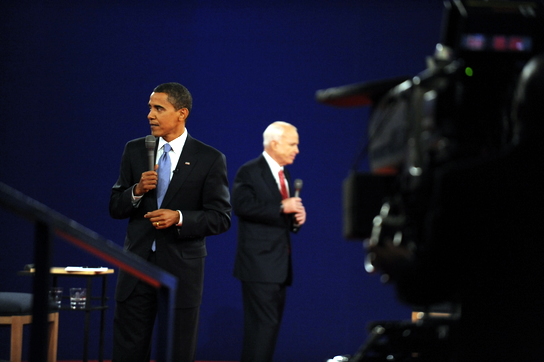 Negative closes for 30 seconds